Тест №1 по теме «Земля. Модель Земли»1. Как называется ближайшая к Земле звезда?________________________________________2. Почему Солнце нам кажется маленьким кружком?____________________________________________________ 3. Что такое глобус?____________________________________________________ ____________________________________________________4. На снимке из космоса Земля окрашена цветами:Голубой цвет – это ___________________________________ Коричневый цвет – это ________________________________Белый цвет – это _____________________________________5. Подпиши на глобусе его частиТест №2 по теме «Условия жизни на планете Земля»1. Продолжи определениеПрирода – это всё, что _________________________________________________________________________________________________________________________________________________________________2. Допиши слова в схемуПРИРОДА3. Определи время года по описанию     Дни становятся короче. Деревья роняют в лужи свои яркие наряды. Птицы улетают в тёплые края.4. Что относится к живой природе?_______________________________________________________________________________________________________________________________________________________________5. Что относится к неживой природе?_______________________________________________________________________________________________________________________________________________________________ 6. Перечислите признаки живых существ.______________________________________________________________________________________________________________________________________________________________________________________________________ 7. Какие условия необходимы для жизни на планете Земля?______________________________________________________________________________________________________________________________________________________________________________________________________Тест №3 по теме  «Свойства воздуха и воды» 1 вариант: 1.       Что такое воздух: а) смесь газов;            б) чистый кислород;                   в) чистый азот. 2.       Какого газа в воздухе больше: а) кислорода;              б) азота;      в) углекислого газа. 3.       Какой газ поддерживает дыхание:а) кислород;       б) азот;        в) углекислый газ. 4.       Какой цвет у воздуха: а) воздух бесцветный;      б) голубой;              в) белый. 5.       Что происходит с воздухом при нагревании:а) расширяется;        б) сжимается;               в) не изменяется. 6. Какое вещество растворяются в воде? а) мел                       б) сахар                          в) подсолнечное масло 7.  Какое свойство воды названо неверно? а) вода прозрачна      б) вода имеет белый цвет            в) вода не имеет запаха 8. Какая вода нужна людям для питья? а) солёная                   б) пресная                            в) прозрачная2 вариант: 1.       Как называется воздушная оболочка Земли? а) гидросфера;        б) атмосфера;        в) литосфера. 2.       Какой газ поддерживает горение? а) кислород;         б) азот;              в) углекислый газ. 3.       Какая вода нужна людям для питья? а) сладкая              б) солёная               в) чистая 4.       Какой газ человек выдыхает при дыхании?а) кислород;               б) азот;            в) углекислый газ. 5.       Какое вещество растворяются в воде? а) песок                       б) соль                  в) подсолнечное масло 6.       Какой запах и вкус у воздуха? а) приятный;               б) неприятный;         в) не имеет запаха и вкуса. 7.       Что происходит с воздухом при охлаждении? а) расширяется;              б) сжимается;               в) не изменяется. 8.       Какого  свойства у воды   не бывает? а) вода имеет запах       б) вода испаряется           в) вода прозрачнаТест №4 по теме  «Корень, стебель, лист»         1. Какие условия необходимы для развития растений?_________________________________________________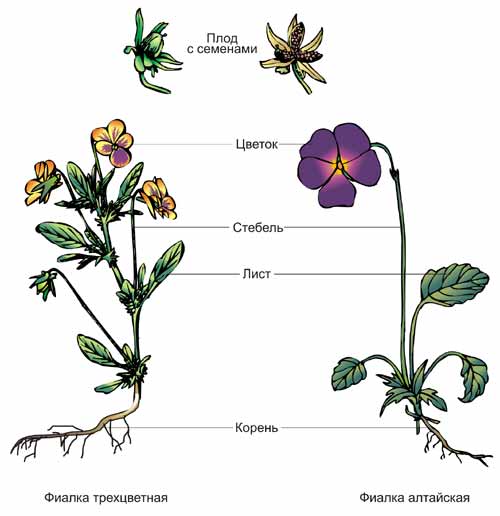 2. Подпиши части растения3. Какой газ из воздуха берёт растение для дыхания? ______________________________________________А какой выдыхает? ___________________________4. Какие части растения участвуют в его дыхании?   Корень                 Листья   Стебель              Тест №5 по теме «Цветковые и хвойные растения»    1. На какие три группы делятся все растения по внешним признакам? Запиши в таблицу название групп и их отличительные признаки. Приведи примеры растений к каждой группе2. Закончи предложениеЦветковые растения – ___________________________ ______________________________________________ _____________________________________________Хвойные растения – ____________________________ ______________________________________________ ______________________________________________Тест №6 по теме «Разнообразие  растений»  1.      На какие  группы делятся растения?А)  мхи, папоротники, берёзыБ) деревья, клубника, травыВ) деревья, кустарники, травыГ) деревья, кустарники, подорожник2.      Как называются растения, у которых несколько тонких стволиков?А) трава          Б) кустарник          В) дерево3.      Какие деревья называют вечнозелёными?А) лиственные    Б) цветковые     В) хвойные4.      У каких растений никогда не бывает цветков, плодов, но есть семена?А) лиственные     Б) цветковые        В) хвойные5.      Какие растения цветут, дают плоды и семена?А) лиственные     Б) цветковые     В) хвойные6.      Найди лишнее слово в каждой строке:А) клён, рябина, ель, тюльпан;Б) яблоня, смородина, малина, ежевика;В) клубника, роза, фиалка, ландыш;7.      Чем отличаются деревья, кустарники и травы друг от друга?А)  листьями       Б) цветками       В) корнямиГ)  стеблями (стволами)                 Д) плодами8.      Какая наука изучает жизнь растений?А) математика         Б) ботаника             В) биология9.      Где находятся семена у хвойных растений?А) на стволе      Б) в шишках      В) на иголках10.  Какое растение не относится к цветковым?А) черёмуха         Б) морская капуста          В) ромашкаТест №7 по теме «Культурные растения»1. На какие группы делятся все растенияРастения1.____________            2.____________            3.____________2. Чем отличаются дикорастущие растения от культурных растений?_______________________________________________________________________________________________________________________________________________________________Приведите примеры:Дикорастущие  ________________________________________ _____________________________________________________ Культурные  __________________________________________ _____________________________________________________ 3. На какие группы делятся культурные растения?Культурные растения _______________________________________________________________________________________________________________________________________________________________________________________________________________________________________________________________________________________________________________________________________________________________________________________________________________________________________Тест №8по теме «От чего зависит урожай зерновых?»          Закончи предложенияЗабота об урожае зерновыхОсенью в почву вносят ___________________________ и поля _____________________.2. Зимой для задержания снега в полях устанавливают ______ __________________________________________________________________________________________________________3. Ранней весной для сохранения влаги землю _____________ _____________________________________________________4. Зимой всю сельскохозяйственную технику ______________ _____________________________________________________.2. Перечисли зерновые растения__________________________________________________________________________________________________________Проверочная работа №1по теме «Культурные растения».Рассмотри рисунок. Назови изображенные на нем культурные растения.В чем сходство и в чем различие деревьев, кустарников, травянистых растений?Какие растения относятся к однолетним, двулетним, многолетним? Как размножаются растения?Тест №9по теме «Грибы»                         1. К живой природе относятся: ____________________________________________________ ____________________________________________________ ____________________________________________________  человек2. Грибы бывают: ____________________________________________ ____________________________________________3. Подпиши части шляпочного гриба4. Какие растения размножаются спорами так же, как грибы?__________________________________________________________________5. Чем питаются грибы?______________________________________________________________________________________________________________________________________________________________________________________________________6. Выбери верное утверждение и подчеркни его.А) Ядовитые грибы в лесу не нужны.Б) Ядовитые грибы в лесу нужно уничтожать.В) В лесу нужны все грибы: и съедобные, и ядовитые. 7. Перечисли ядовитые шляпочные грибы______________________________________________________________________________________________________________________________________________________________________________________________________ Тест №10по теме «Насекомые»                    1. В чём сходство животных с растениями?__________________________________________________________________________________________ 2. Перечисли группы животных_____________________       ____________________ _____________________       ____________________ _____________________       _________________________________________       _________________________________________       ____________________3. Чем отличаются насекомые от других животных?_____________________________________________ _____________________________________________4. На какие группы делятся насекомые по способу питания?________________________________________________________________________________________________________________________________Тест №11по теме «Рыбы»                    1. В чём сходство животных с растениями?__________________________________________________________________________________________ _____________________________________________2. Перечисли группы животных_____________________       ____________________ _____________________       ____________________ _____________________       _________________________________________       _________________________________________       ____________________3. Чем отличаются рыбы от других животных?_____________________________________________ _____________________________________________ _____________________________________________4. На какие группы делятся рыбы по способу питания?____________________________________________________________________________________________________________________________________Тест №12по теме «Земноводные»      1. В чём различие животных и растений?__________________________________________________________________________________________ _____________________________________________2. Перечисли группы животных_____________________       ____________________ _____________________       ____________________ _____________________       _________________________________________       _________________________________________       ____________________3. Назовите отличительные признаки земноводных?_____________________________________________ _____________________________________________ _____________________________________________4. На какие группы делятся земноводные по способу питания?_________________________________________________________________________________________________________________________________________Тест №13по теме «Птицы»      Заполни таблицуТест №14по теме «Берегись простуды»      1. Какие причины простуды ты знаешь? _______________________________________________________________________________________________________________________________________________________________ _______________________________________________________________________________________________________________________________________________________________ 2. Что становится причиной простуды? __________________________________________________________________________________________________________ _____________________________________________________3. Как себя чувствует человек, который простудился?____________________________________________________________________________________________________________________________________________________________________________________________________________________ _____________________________________________________4. Почему надо опасаться простуды? _______________________________________________________________________________________________________________________________________________________________ _____________________________________________________5. Как можно уберечься от простуды?_________________________________________________________________________________________________________________________________________________________________________________________________________________________________________________________________________Тест №15по теме «Твоя безопасность на улице»1. Перечисли правила безопасного поведения на улице________________________________________________________________________________________________________________________________________________________________________________________________________________________________________________________________________________________________________________________ 2. Перечисли правила безопасного поведения с животными________________________________________________________________________________________________________________________________________________________________________________________________________________ 3. Перечисли правила перехода через дорогу____________________________________________________________________________________________________________________________________________________________________________________________________________________________________________________________________4. Напиши названия дорожных знаков на с.82-83_______________________________________________________________________________________________________________________________________________________________________________________________________________Тест №16по теме «Человек разумный – часть природы»      1. Что объединяет человека с другими живыми организмами природы?____________________________________________________________________________________________________________________________________________________________ 2. Чем отличается человек от других живых организмов?________________________________________________________________________________________________________ 3. Открой учебник на стр.52-53. Перечисли профессии людей, нарисованные в учебнике.________________________________________________________________________________________________________ 4. Запиши, люди каких профессий заботятся о здоровье людей  и  животных?____________________________________________________ ____________________________________________________5. Напиши, люди каких профессий трудятся в селе?___________________________________________________________________________________________________________________________________________________________Проверочная работа №21 вариант.Ближайшая к Земле огромная раскалённая звезда:а) Луна           б) Солнце             в) Венера2. Космические тела, светят отражённым от Солнца светом:а) Кометы        б) Планеты         в) Звёзды3. На Земле день сменяется ночью, потому что:а) Земля вращается вокруг Солнцаб) Земля вращается вокруг своей осив) Земля вращается вокруг Луны4. Земля совершает полный оборот вокруг своей оси за:а) 25 часов        б) 24 часа            в) 26 часов5. Вокруг тебя разные предметы. Какое свойство воздуха позволяет тебе их видеть:а)  не имеет запаха;    б) плохо проводит тепло       в) прозрачность6. Выбери верные утверждения:а) В лесу расцвёл папоротник.б) Цветковые растения размножаются семенами, которые находятся внутри их плодов.в) Хвойные растения размножаются шишками.7. К живой природе относятся:а) стрекоза           б) велосипед         в) вода8. Растения дышат:а) Только в темноте.б) Только на свету.в) И в темноте, и на свету.9. Укажи овощные растения:а) роза           б) капуста           в) слива10. Укажи зерновые растения:а) хлопок          б) астра      в) рожь11. Укажи прядильные растения:а) овёс         б) лён       в) гладиолус12. Это растение не имеет корней, у них есть тонкие стебельки и крохотные листочки, размножаются спорами:а) водоросли          б) мхи            в) хвойные растения2 вариант.1. Ближайшая к Земле огромная раскалённая звезда:а) Марс          б) Солнце             в) Юпитер2. Космические тела, светят отражённым от Солнца светом:а) Метеориты       б) Звёзды         в) Планеты3. На Земле день происходит смена времён года, потому что:а) Земля вращается вокруг Солнцаб) Земля вращается вокруг своей осив) Земля вращается вокруг Луны4. Земля вращается вокруг Солнца и совершает полный оборот вокруг него за:а) 24 часа       б) 365 дней       в) 540 дней5. Вокруг тебя разные предметы. Какое свойство воздуха позволяет тебе их видеть:а) Не имеет запаха       б) плохо проводит тепло       в) прозрачность6. Выбери верные утверждения:а) В лесу расцвёл папоротник.б) Цветковые растения размножаются семенами, которые находятся внутри их плодов.в) Хвойные растения размножаются шишками.7. К неживой природе относятся:а) ель           б) машина         в) воздух8. Процесс питания у растений происходит:а) Только в темноте.б) Только на свету.в) И в темноте, и на свету.9. Укажи овощные растения:а) помидор           б) яблоня           в) мак10. Укажи зерновые растения:а) капуста         б) тюльпан      в) гречиха11. Укажи прядильные растения:а) пшеница         б) хлопок       в) роза12. Это растение  имеет корни, стебель, листья, но не имеют цветков,  размножаются  спорами:а) водоросли          б) мхи            в) папоротникиНазвание группыОтличительные признаки группыПриведите примерыКак делятся по способу питания?Пресмыкающиеся Птицы 